 .................................................................... dnia .....................................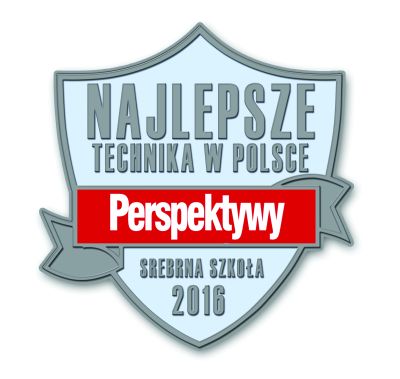 .................................................................................................................... /imiona i nazwisko kandydata/      ....................................................................................................................     /data i miejsce urodzenia kandydata/PODANIE O PRZYJĘCIE DO LICEUM OGÓLNOKSZTAŁCĄCEGO DLA DOROSŁYCHProszę o przyjęcie mnie do klasy pierwszej* / do klasy drugiej*.................................................................................................................................................................................. /nazwa szkoły/DANE KANDYDATAAdres kandydata .....................................................................................................................................…………………………………………………………………………………………………………….PESEL ......................................................................................................................................................Imiona rodziców ....................................................................................................................................Nr telefonu kandydata ..........................................................................................................................							......................................................................								/podpis kandydata/Załączniki do podania:świadectwo ukończenia ZSZ2 fotografieWyrażam zgodę/Nie wyrażam zgody* na przetwarzanie danych osobowych dla celów związanych z procesem rekrutacji do Zespołu Szkół Ponadgimnazjalnych im. Jana Pawła II w Radzyniu Podlaskim zgodnie z ustawą z dnia 29.08.1997 r.  o ochronie danych osobowych oraz zgodnie z art.57 ust.1 i ust.3 Ustawy o Systemie Informacji Oświatowej wyrażam zgodę na umieszczenie danych mojego dziecka/podopiecznego w Lokalnej Bazie Danych SIO Zespołu Szkół Ponadgimnazjalnych im. Jana Pawła II                        w Radzyniu Podlaskim. Jestem świadomy odpowiedzialności karnej za złożenie fałszywego oświadczenia i oświadczam, że dane przedłożone w niniejszym wniosku są zgodne ze stanem faktycznym oraz zobowiązuję się do niezwłocznego powiadomienia dyrektora szkoły o zmianie danych zawartych we wniosku.								………………………………………………………………..                                                                                                                                                                                        podpis				